МБОУ Развилковская СОШ с УИОПКлассный час« Безопасный путь из школы домой и обратно»Разработано: Короленко Т.Н,учителем начальных классов2014г.Разработка  классного часа.Класс:  2 БТема « Безопасный путь из школы домой и обратно».Цель:  формировать представления младших школьников о безопасности дорожного движения.Задачи:1)Повторить правила движения пешеходов по улице и дороге,2) Учить выбирать наиболее безопасный  маршрут из школы домой и обратно, учить разрабатывать маршрут пути,3)Развитие умения работать в паре, развитие внимания.Формы работы: беседа,  парная работа, практическая работа.Оборудование: мультимедиапроектор, плакаты « Дорожные знаки», аудиозапись «По улице, по улице» музыка Т. Шутенко, слова Г. Бойко, карточки со схемами для работы в паре.Ход занятия .Мотивационный момент. Формулирование темы занятия.- Посмотрите друг на друга, улыбнитесь, пожелайте успешной работы себе, соседу, всему классу. - Что необходимо нам для успешной работы на занятии? - Покажите своей посадкой, что вы готовы работать.Ребята, посмотрите видеоролик и попробуйте сформулировать тему нашего классного часа.(  видеоролик «Безопасный путь в  школу»http://videoscope.cc/147998-bezopasnyj-put-v-shkolu.html)- Как вы думаете, какова тема нашего занятия?- Да, вы правы, тема нашего классного часа «Безопасный путь из школы домой и обратно».- Какие  учебные задачи вы поставите для себя, зная тему занятия?Опираясь на слова - помощники озвучьте их.(На слайде: повторить правила……научиться выбирать……узнать о……)(На слайде появляются  возможные ответы, которые учитель обобщаетповторить правила перехода дороги,научиться выбирать безопасный путь из школы домой и обратно)узнать о том, как сделать свой путь безопасным…)II.Работа по теме занятия.-Как вы понимаете значение слова - безопасный? -Как по- другому можно сказать? (Предусмотрительный, осторожный, неторопливый.) -Чтобы найти безопасный путь в школу, как вы думаете, что для этого нужно знать? -Правильно, надо хорошо ориентироваться на дороге, знать правила дорожного движения и избегать опасности.- Какие помощники на улицах нашего села  помогают перейти дорогу с меньшей степенью опасности? ( пешеходная дорожка, светофоров  в селе – нет)- Расскажите, как нужно правильно переходить пешеходную дорожку?- Какие знаки дорожного движения вам встречаются по дороге в школу? Покажите их на плакате. О чём они «говорят»? Поиграем в игру « Дорожный знак» С отгадкой вы должны ещё ответить, где по дороге в школу вам встречается этот знак.Я сойду с велосипедаЕсли знак увижу этот,И пойду, как пешеход,Вместе с ним на переход  ( движение на велосипедах запрещено)Что за знак тут? ПешеходВ нём зачёркнутый идёт.Что же это означает?Может, их здесь обижают?( движение пешеходов запрещено)Шоссе шуршало шинами,Бегущими машинами,Но возле школы , сбавьте газ-Висит, водители, для васОсобый знак здесь» Дети»За них мы все в ответе.И вы при этом знаке тоже,Ребята, будьте осторожны! ( дети)- Ребята, посмотрите на схему нашего села.( слайд карта- схема с. Абатское)- Расскажите об особенностях расположения нашей школы?( вход возможен с улицы Ленина и улицы Советской по пешеходной дорожке, наличие тротуаров, место освещённое, движение достаточно интенсивное)-Какие улицы вам нужно перейти? Легко ли это сделать? Почему?Дорога в школу у  каждого  своя, такая знакомая, с закрытыми глазами можешь по ней пройти! Но оказывается, что не всегда она бывает безопасной. Сейчас вы уже стали взрослее и родители доверили вам самостоятельной идти по ней.Но помните, что правила есть всегда, на каждой дороге, и поэтому надо их соблюдать, чтобы избежать опасности.- А как нужно идти, чтобы всегда быть в безопасности?( идём по тротуару, придерживаясь правой стороны, переходим дорогу по пешеходной дорожке.._)- Ещё, ребята хочется напомнить, что нельзя  никого звать  через дорогу: ни родных, ни друзей, не знакомых. Это не только неприлично, но может быть опасно, так как побуждает пересечь дорогу, забыв правила движения. Если нет тротуара , идём навстречу движущему транспорту. Избегаем по дороге  безлюдных мест, плохо освещённых. Те, кто едут домой на автобусе,  также должны соблюдать правила безопасного поведения на остановке, при выходе из автобуса.- Назовите эти правила.Физминутка-Сейчас вы будете слушать песню о правилах дорожного движения и одновременно выполнять то, о чём в ней поётся, – идти по тротуару, переходить улицу.(Звучит песня «По улице, по улице» музыка Т. Шутенко, слова Г. Бойко.)Повторение  ПДД.– Ребята, как зовут этого сказочного человечка?( на слайде Буратино)– Буратино собрался в школу. Но чтобы по дороге до школы с ним ничего не случилось, давайте будем ему помогать. Как только вы услышите, что Буратино делает что-то неправильно, сразу хлопаете в ладоши, т. е. предупреждаете.– Итак, Буратино взял «Азбуку» и отправился в школу. Все люди шли по тротуару, и сказочный человечек тоже. Но вот дорога. До машины ещё три большущих шага, и Буратино решил, что успеет перебежать.(Дети хлопают в ладоши)– Ребята, почему вы предупреждаете Буратино?(Нельзя переходить дорогу перед близко идущим транспортом)– Пропустил Буратино машины и перешёл дорогу. Времени до начала занятий в школе было ещё много, ведь Буратино пораньше вышел из дома. Тогда он решил читать все вывески, которые встречались на его пути.– Мальчик, осторожнее! Не считай ворон. Иди правильно – говорили прохожие.(Дети хлопают)(По тротуару надо ходить по правой стороне, чтобы не мешать людям, которые идут навстречу)– Пока Буратино читал вывески, до начала уроков уже осталось мало времени.– Надо торопиться, – решил деревянный мальчуган.А впереди ещё одна дорога. Светофор всем приветливо мигал красным глазом.– Перейду дорогу, – решил Буратино. Ведь машин нет.(Дети хлопают в ладоши)(Буратино хотел перейти дорогу на красный свет светофора. А так переходить нельзя, если даже нет машин. Надо дождаться, когда загорится зелёный свет)– Но вот загорелся зелёный свет светофора. Все пешеходы, и Буратино тоже, перешли дорогу. А вот и школа!– Ребята, вы помогли Буратино благополучно добраться до школы. А ведь могла случиться беда. Какие правила хотел нарушить сказочный герой?(Переходить улицу перед близко идущим транспортом, переходить улицу на красный свет светофора, идти по тротуару не по правой стороне и мешать встречным пешеходам)– Что бы вы посоветовали таким детям, как Буратино?(Изучать правила дорожного движения)Работа в паре.Учащимся даются схематические  изображения  ситуаций. Дети выполняют в парах  задания, вспоминая ПДД.( работа со схемами.Схемы представлены ниже)•	Правила безопасности движения по улице.•	Правильный путь  в школу.Проверка по слайду ( открывается слайд со схемой, дети сравнивают)- Хлопните в ладоши те,  у кого задание  выполнено верно. Объясните, почему такой путь правильный-безопасный? Практическая работа.1.Составление схемы безопасного пути.Мы повторили  правила дорожного движения и  теперь пользуясь картой - схемой, попробуйте разработать  схему-безопасный  маршрут от школы до дома . Договоримся опасные места – отмечаем красным цветом, а зелёным отмечаем возможный путь.- Не забудьте отметить пешеходные переходы, дорожные знаки .  Дети  , которые  по дороге в школу пользуются автобусом,  должны  нанести  на схему  путь движения от остановки. (Дети выполняют на листочке в клеточку, учитель помогает)-Кто желает рассказать о  маршруте движения по своей схеме.2.Практическое занятие на улице. Около нашей школы проходит дорога по ул. Ленина. Кто переходит её каждый день, идя в школу? Как вы это делаете?( дети объясняют)Какие знаки вы там видели?Сейчас мы выйдем на эту улицу,  повнимательнее рассмотрим эти знаки и повторим правила перехода через дорогу. Соблюдаем правила движения в группе, правила поведения.Практическая часть.Дети наблюдают с учителем за прохожими, которые переходят улицы, если есть нарушения, выясняем, к чему они могут привести.IY.Итог. Рефлексия занятия.( продолжение  в классе)-  Для чего,  ребята,  мы  учились составлять   сегодня маршрут своего движения от дома до школы, как это нам пригодится?- Можно разработанным маршрутом пользоваться при движении  из дома  в школу? Почему?-   Кто выполнил, поставленные для себя в начале занятия  учебные задачи поднимите жёлтый  карандашик. Кто встретил затруднения - синий карандашик. ( выясняем причины затруднений, слайд с задачами на экране)- Наше занятие окончено. Всем спасибо.Схемы для работы в паре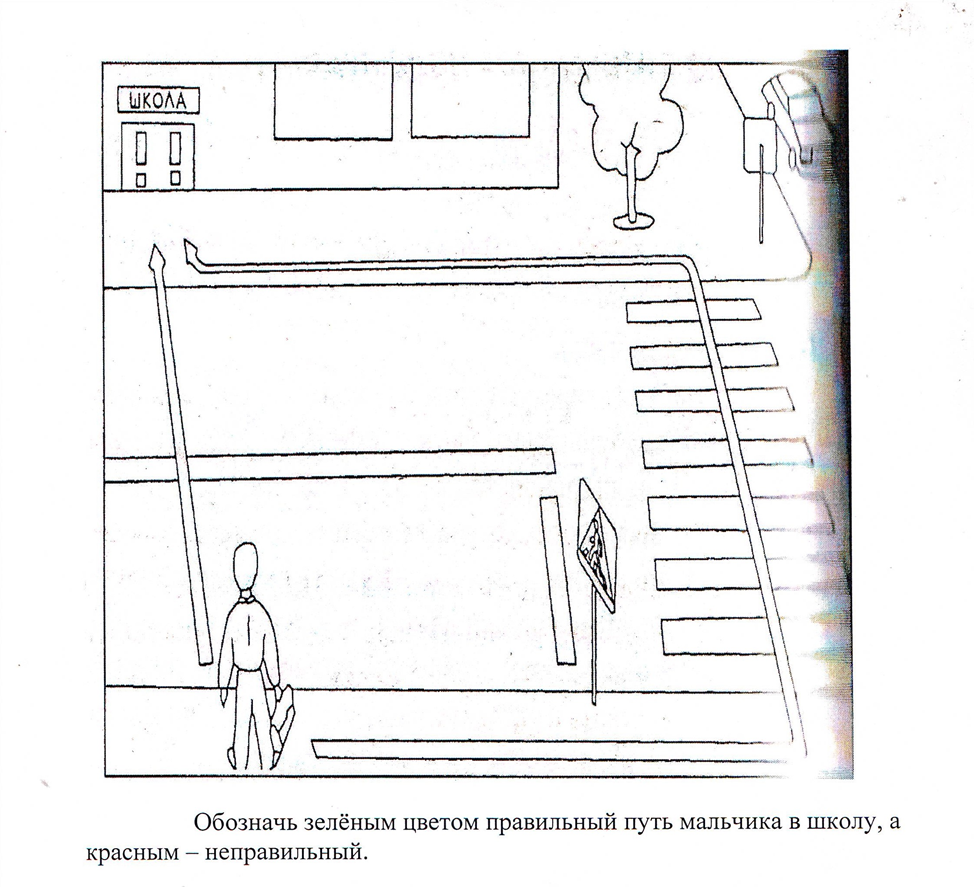 